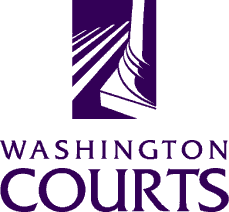 July 6, 2020TO:	Judges, Commissioners, County Clerks, Court Administrators, Court Facilitators, Libraries, Attorneys, and the PublicFROM:	Ashley Tam, AOC Sr. Legal AnalystRE:	Summary of Changes to 71.05 RCW Forms (June to July 2020)In June 2020, the Washington Pattern Forms Committee updated the 71.05 RCW pattern forms primarily because of the Laws of 2020, ch. 302, 2E2SSB 5720, concerning the Involuntary Treatment Act. The forms were also updated to be consistent with case law, specifically, In re Detention of S.B., 7 Wn. App. 2d 337, 443 P.3d 526 (2019). The forms were changed for other reasons, including to address user feedback, use more inclusive terms, improve form accuracy, and clarify information contained in the forms.  Since the publication of the forms on June 11, 2020, we have updated MP 420 and republished it in July 2020.  Note:  	This summary is a guide, showing changes that have been made to the forms between June 11, 2020 and July 6, 2020.  Strikethroughs indicate deletions and underlines indicate additions.  Please refer to the current version of each form to ensure proper formatting, including indentation, spacing, and font size.Changes1.  	All Updated Forms	Replaced checkboxes “” with brackets “[  ]” in all updated forms for accessibility reasons.  These changes are not identified in the detailed changes to each form described below.	Dates in the footers were changed to reflect the last revised date, which is 06/2020 unless noted otherwise below.2.	Change A – Hearing AttendeesUpdated the list of hearing attendees.  Impacted forms:  MP 410 and MP 420.  		(Note:  Some other forms also use a slightly modified version of this list.)Under Hearing>At the hearing:[  ]  Respondent [  ] appeared [  ] in person   [  ] appeared [  ] by video   [  ] refused to appear 	and was represented by 	[  ]  Respondent waived his/her their appearance through counsel.[  ]  Separate appearance waiver has been filed.[  ]  Respondent has orally waived his/her their appearance to through defense counsel, and the court accepts this waiver.[  ]  Petitioner appeared [  ] in person  [  ] by video 	and was represented by 		[  ]  GAL  [  ] appeared in person [  ] appeared by video  [  ] waived appearance [  ]  GAL waived Respondent's appearance[  ]  Petitioner appeared [  ] in person   [  ] by video and was represented by 	 DPA/AAG who appeared [  ] in person   [  ] by video[  ]  Respondent's Attorney 	 appeared [  ] in person   [  ] by video[  ]  Witness 	 appeared [  ] in person   [  ] by video or  [  ] under CR 43 by  [  ] telephone   [  ] 	[  ]  Witness 	 appeared [  ] in person  [  ] by video or   [  ]  under CR 43 by  [  ] telephone   [  ]  	[  ]  Agreed oOrderIn addition to the findings of fact and conclusions of law written below, the court incorporates by reference the oral findings of fact and conclusions of law.3.	MP 401 – Petition for Initial DetentionThis form was created by the Washington Pattern Forms Committee for use by designated crisis responders.  Today, designated crisis responders in most counties maintain similar petitions which have been customized to meet their needs.  As a result, we have removed our Petition for Initial Detention from our Involuntary Civil Commitment form set.4.	MP 410 – Findings, Conclusions, and Order Committing Respondent for Involuntary Treatment, Less Restrictive Alternative Treatment or Assisted Outpatient Behavioral Health TreatmentUpdated the form title and the clerk’s action reference in the right caption: Updated treatment options:Under Hearing: The court held a hearing on (date) 	 (date) on the:   [  ]  Petition for 14 days of involuntary treatment OR 90 days of less restrictive alternative treatment. [  ]  Petition for 90 days of assisted outpatient behavioral health treatment. Under Hearing>At the hearing:Refer to #2 above.  Change A – Hearing AttendeesUnder Findings of Fact>2. Firearm Notice:2.	Firearm Notice.  (Not applicable for substance use disorder treatment.)  Before this order was entered, [  ] the court and/or  [  ] the prosecutor notified the Respondent, orally and in writing, that the failure to make a good faith effort to seek voluntary treatment will result in the loss of Respondent’s firearm rights if Respondent is detained for involuntary treatment as the result of a mental disorder. Added new section 3. Voluntary Treatment:3. 	Voluntary Treatment.  [  ]	Good Faith Voluntary:  Respondent has alleged prior to the commencement of the hearing that the person has in good faith volunteered for treatment.  Petitioner has proven by a preponderance of the evidence that Respondent has not in good faith volunteered for appropriate treatment.Renumbered former sections 3 and 4 by increasing the number by one.Under former section 3 (now section 4) Reasons for Commitment:Reasons for Commitment.  Petitioner has proven by a preponderance of the evidence that Respondent suffers from a   [  ] substance use disorder   [  ] mental disorder. The diagnosis is the following behavioral health disorder(s).  (Select all that apply:) [  ]  Substance use disorder: 	[  ]  Mental disorder: 	As a result of that the above disorder/s (check the boxes that apply and write facts in support below):Likelihood of serious harm or gravely disabled:[  ]	There is a substantial risk that Respondent:[  ]	will inflict harm upon him/herself themself, as evidenced by threats or attempts to commit suicide or inflict physical harm to him/herself themself.[  ]	will inflict harm upon another person, as evidenced by behavior which has caused such harm or which places another person or persons in reasonable fear of sustaining such harm.[  ]	will inflict harm to the property of others, as evidenced by behavior which has caused substantial loss or damage to the property of others.[  ]	Respondent has threatened the physical safety of another and has a history of one or more violent acts. [  ]	Respondent’s condition is such that Respondent:[  ]	is in danger of serious physical harm resulting from the failure to provide for his/her essential needs of health or safety.[  ]	manifests severe deterioration in routine functioning evidenced by repeated and escalating loss of cognitive or volitional control over actions and is not receiving such care as is essential for health and safety. Harmful consequences will follow if involuntary treatment is not ordered and Respondent is unable to make a rational decision regarding the need for treatment.Facts in support: 	Under Findings of Fact>Reasons for Commitment>In need of assisted outpatient behavioral health treatment>3rd, 4th, and 5th bullet:is likely to benefit from less restrictive alternative treatment; andrequires less restrictive alternative treatment to prevent a relapse, decompensation, or deterioration that is likely to result in the Respondent presenting a likelihood of serious harm or the Respondent becoming gravely disabled within a reasonably short period of time. ; anddoes not present a likelihood of serious harm and is not gravely disabled.Under former section 4 (now section 5) Less Restrictive Alternative Treatment:Less Restrictive Alternative Treatment. [  ]	Less restrictive alternative treatment is in the best interest of the Respondent or others. (Explain:)Deleted former section 5. Voluntary Treatment:[  ]	Respondent has not volunteered to undergo treatment.[  ]	Good Faith Voluntary: The parties addressed the issue.  Respondent is not willing or able in good faith to consent to voluntary treatment:Under section 6, in both options:	“respondent” is now “Respondent” After section 10, added a colon after “The Court Orders” heading.Under The Court Orders>Involuntary Treatment>14 Day commitment option:[  ]	14-Day Commitment.  The Respondent is detained for a period not to exceed 14 days of intensive inpatient treatment at this the following facility certified to provide treatment by the Department of Health or under RCW 71.05.745: [  ]	Inpatient mental health treatment at: 	[  ]	Secure detoxification withdrawal management and stabilization facility at: 	Under The Court Orders>Involuntary Treatment>14 Day commitment option>Escape and Recapture section:	“respondent” is now “Respondent”Under The Court Orders>Involuntary Treatment>Less Restrictive Treatment option>90-Day Assisted Outpatient Behavioral Health Treatment:[  ]	90-Day Assisted Outpatient Behavioral Health Treatment.  The Respondent is released for assisted outpatient treatment on a less restrictive alternative (AOTL AOT) for up to 90 days:[  ] mental health treatment  [  ] substance use disorder treatment LRA/AOT services and conditions:(name) 	(name) is the mental behavioral health service provider responsible for identifying the services the Respondent will receive in accordance with RCW 71.05.585.The following treatment conditions or other conditions are in the best interest of the rRespondent and others:Under The Court Orders>Involuntary Treatment>90-Day Assisted Outpatient Behavioral Health Treatment>Violations and Hospitalization:	Removed subsections after RCW citations:  RCW 71.05.590(4), RCW 71.05.590(6)Updated footer information (example shown for page 1 below):	Findings, Conclusions, and Order - Page 1 of 6	Committing Respondent for Involuntary Treatment, 	Less Restrictive Alternative Treatment, or Assisted Outpatient Behavioral Health Treatment 	MP 410 (07/201906/2020) RCW 71.05.020, 71.05.148, 71.05.240, .7455.	MP 420 – Findings, Conclusions, and Order Committing Respondent for Involuntary Treatment or Less Restrictive Alternative Treatment Updated the right caption: 		Clerk’s Action Required: para. 1312 (MI), 15 [  ]14Updated treatment options:Under Hearing, updated the first line of text: 	The court held a hearing on (date) 	 (date) on the:  Under Hearing>At the hearing:		Refer to #2 above.  Change A – Hearing AttendeesUnder Findings of Fact>Reason/s for Commitment:		Reasons for Commitment.  Petitioner has proven by a preponderance of the evidence that Respondent suffers from a   [  ] substance use disorder   [  ] mental disorder. The diagnosis is the following behavioral health disorder/s.  (Select all that apply): [  ]  Substance use disorder: 	[  ]  Mental disorder: 		[  ] Felony Ccharges dismissed. [  ] The Respondent was determined to be incompetent and felony charges were dismissed.  Respondent committed the following acts 			, which constitute the felony of 	. 	As a result of a mental behavioral health disorder, Respondent presents a substantial likelihood of repeating similar acts.[  ]  The acts Respondent committed constitute a violent offense under RCW 9.94A.030.[  ]  As a result of that behavioral health disorder (check the boxes that apply and write facts in support, below):[  ]	Respondent is in custody pursuant to RCW 71.05.280(3) and as a result of a mental disorder continues to present a substantial likelihood of repeating acts similar to the charged criminal behavior.	As a result of that  substance use disorder  mental disorder (check the boxes that apply and write facts in support, below): [  ]	Likelihood of Serious Harm. [  ]	After having been taken into custody for evaluation and treatment, Respondent has threatened, attempted, or inflicted physical harm upon the person of another or himself/herself themself or substantial damage upon the property of another.[  ]	Respondent was taken into custody because Respondent as a result of conduct in which he or she attempted or inflicted physical harm or substantial pain on the person of another person or himself/herself themself, or substantial damage on the property of others.Facts in support: 		Under Findings of Fact>Reason/s for Commitment>As a result of that behavioral health disorder> Gravely disabled option:Added a Facts in Support section at the end of the last suboption:Facts in support: 		Under Findings of Fact>Less Restrictive Alternative Treatment>2nd option:[  ]  Less restrictive alternative treatment is not in the best interest of the Respondent or others.  (Explain:)Under Findings of Fact, deleted section 3. Voluntary Treatment:	3.	Voluntary Treatment.		Respondent has not volunteered to undergo treatment. 		Good Faith Voluntary:  The parties addressed the issue. Respondent is not 	willing or able in good faith to consent to voluntary treatment.	In re Detention of S.B., 7 Wn. App. 2d 337, 443 P.3d 526 (2019) held that a trial court was not required to consider an individual’s voluntary treatment status when making a determination regarding commitment for further treatment under RCW 71.05.280.Renumbered former sections 5 through 16 by reducing the number by one.Under former section 6 (now section 5):Jurisdiction.  The court has jurisdiction over the parties and subject matter of this mental illness behavioral health disorder proceeding.Under The Court Orders>Involuntary Treatment>Inpatient Treatment>Escape and Recapture:If the Respondent escapes from the treatment facility, any Peace Officer shall apprehend, detain, and return the respondent to this treatment facility or to the evaluation and treatment a facility designated by a Designated Crisis Responder (DCR). Under The Court Orders>Involuntary Treatment>Less Restrictive Treatment option>Less Restrictive Alternative Treatment suboption:	For  mental health treatment  substance use disorder treatmentUnder The Court Orders>Involuntary Treatment>Less Restrictive Treatment option>Assisted Outpatient Behavioral Health Treatment suboption:The Respondent is released for assisted outpatient treatment on a less restrictive alternative (AOTL AOT) for:[  ] 90 days  [  ] 180 days	For  mental health treatment  substance use disorder treatmentUnder The Court Orders>Involuntary Treatment>Less Restrictive Treatment option>LRA/AOT services and conditions:[  ] (name) 	  (name) is the mental health service provider responsible for identifying the services the Respondent will receive in accordance with RCW 71.05.585.[  ] (name) 	 (name) is the approved substance use disorder treatment program that will provide treatment.Respondent must cooperate with the treatment planned by the mental behavioral health service provider.Under The Court Orders>Involuntary Treatment>Less Restrictive Treatment>Violations and Hospitalization:	Removed subsections after RCW citations:  RCW 71.05.590(4), RCW 71.05.590(6)Added to the end of first paragraph:“ . . . Respondent should be returned to an evaluation and treatment facility for intensive inpatient treatment for the remainder of the treatment period or for fourteen days from the revocation hearing under RCW 71.05.590.” For former section 12 (now section 11):Right to Full Hearing or Jury Trial.  If a subsequent petition is filed seeking involuntary treatment beyond the 90 day / 180 day / 1 Year period is to be sought, Respondent will have the right to a full hearing or jury trial as required by RCW 71.05.310.Updated footer information (example shown for page 1 below):Findings, Conclusions, and Order - Page 1 of 6Committing Respondent for Involuntary Treatment or Less Restrictive TreatmentMP 420 (07/201807/2020) RCW 71.05.280, .320, .5906.	MP 430 – Findings, Conclusions, and Order Authorizing Administration of Anti-Psychotic MedicationsUnder Hearing:The court held a hearing on the petition to administer anti-psychotic medications filed by [  ] Western State Hospital  [  ] Eastern State Hospital (hospital) [  ]	Under Hearing>At the hearing:[  ]  Respondent [  ] appeared [  ] in person   [  ] appeared [  ] by video   [  ] refused to appear 	and was represented by 	[  ]  Respondent waived his/her their appearance through counsel.[  ]  Separate appearance waiver has been filed.[  ]  Respondent has orally waived his/her their appearance to through defense counsel, and the court accepts this waiver.[  ]  GAL  [  ] appeared in person [  ] appeared by video  [  ] waived appearance [  ]  GAL waived Respondent's appearance[  ]   Petitioner appeared [  ] in person   [  ] by video and was represented by 	 DPA/AAG who appeared [  ] in person   [  ] by video[  ]   Respondent's Attorney 	 appeared [  ] in person   [  ] by video[  ]  Witness 	 appeared [  ] in person   [  ] by video or  	[  ] under CR 43 by  [  ] telephone   [  ] 	[  ]  Witness 	 appeared [  ] in person  [  ] by video or   	[  ]  under CR 43 by  [  ] telephone   [  ]  	[  ]  Agreed OrderThe court considered the documents filed for this hearing, testimony of witnesses, relevant court records, and argument of counsel.  The court makes the following:After the Findings of Fact heading:Findings of Fact. The court makes the following Findings of Fact:Under section 2. Consent to treatment:[  ]	The Respondent refused to did not consent to treatment with anti-psychotic medications for the following reasons:	The Respondent is unable to make a rational and informed decision about consenting to or refusing the proposed treatment.Under section 3. Medication Rights> second option:[  ] The involuntary administration of aAnti-psychotic medications were administered 24 hours prior to this hearing over the refusal of the Respondent under circumstances which constituted an emergency.Added new section 7:[  ]  Agreed Order.  Respondent, after consultation with counsel, agrees to the entry of this order.Renumbered former sections 7 through section 13 by increasing the number by one.After former section 7 (now section 8):Combined the next sentence with the Conclusions of Law heading in this way:Conclusions of Law. The court makes the following Conclusions of Law:	Conclusions of LawUpdated footer information (example shown for page 1 below):Findings, Conclusions, and Order (ORAUMED) – Page 1 of 3Authorizing Administration of Anti-Psychotic MedicationsMP 430 (12/2015 06/2020) RCW 71.05.215, RCW 71.05.2177.	MP 441 – Order of ContinuanceMoved the docket code (ORCNT) from the bottom of the right caption to next to the form title in the caption: Order of Continuance (ORCNT)After the caption, added the “Parties” to the list:The court considered the motion of the:[  ]  Respondent[  ]  Petitioner[  ]  Parties[  ]  Court		for a continuance, and [  ]  Respondent [  ] appeared [  ] in person   [  ] appeared [  ] by video   [  ] refused to appear and was represented by 	[  ]  Respondent waived his/her their appearance through counsel.[  ]  Separate appearance waiver has been filed.[  ]  Respondent has orally waived his/her their appearance to through defense counsel, and the court accepts this waiver.[  ]  Petitioner appeared [  ] in person  [  ] by video 	and was represented by 		[  ]  GAL  [  ] appeared in person [  ] appeared by video  [  ] waived appearance [  ]  GAL waived Respondent's appearance[  ]   Petitioner appeared [  ] in person   [  ] by video and was represented by 	 DPA/AAG who appeared [  ] in person   [  ] by video[  ]   Respondent's Attorney 	 appeared [  ] in person   [  ] by video[  ]  Witness 	 appeared [  ] in person   [  ] by video or  	[  ] under CR 43 by  [  ] telephone  other [  ] 	[  ]  Witness 	 appeared [  ] in person  [  ] by video or   	[  ]  under CR 43 by  [  ] telephone   [  ]  	[  ]  Agreed OrderReplaced language of the next section as follows:The court finds that it is in the best interest of the Respondent to grant an Order of Continuance. The court further finds that a continuance is required in the due administration of justice because:	A less restrictive alternative is being sought	Other: 	The court also finds that the parties will not be substantially prejudiced in the presentation of their cases.The court finds, it is appropriate to:[  ] 	continue or  [  ] postpone this proceeding for a reasonable time on the motion of the:[  ]  respondent for good cause or [  ] 	prosecuting attorney  [  ] attorney general  and because at least one of the following conditions exists:[  ] 	The respondent expressly consents to a continuance or delay and there is a showing of good cause.[  ] 	A continuance is required in the proper administration of justice and the respondent will not be substantially prejudiced in the presentation of the respondent's case.[  ]  continue a hearing on a petition filed under RCW 71.05.280 for good cause based on the written request of the [  ] petitioner  [  ] respondent  [  ] respondent’s attorney.[  ] 	continue the case on the court’s motion, required in the due administration of justice, and the respondent will not be substantially prejudiced in the presentation of the  respondent's case.The court has stated the grounds for continuance or postponement in its selection above and adds the following information, if any:[  ]			The court also finds that detention:[  ] should be extended  [  ] should not be extended. The court finds an: [  ]  Agreed Order.  Respondent, after consultation with counsel, agrees to the entry of this order.After the court orders:[  ] 14 Day  [  ] 90 Day  [  ] 180 Day  [  ] 1 Year  [  ] AOT  [  ] Revocation  [  ]  Medication  
[  ] Trial Setting  [  ] Other 	 hearing is continued until (date) 	 (date) at 		 A.M./P.M. a.m/p.m.After the court orders>Respondent shall>Escape and Recapture:Escape and Recapture.  If the Respondent escapes from the treatment facility, any Peace Officer shall apprehend, detain, and return the Respondent to the treatment facility or to the evaluation and treatment a facility designated by a Designated Crisis Responder.Updated footer information (example shown for page 1 below):Order of Continuance (ORCNT) - Page 1 of 3MP 441 (07/2018)06/2020) RCW 71.05.3108.	MP 445 – Order Setting Trial Date Under Hearing>At the hearing:[  ]  Respondent [  ] appeared [  ] in person   [  ] appeared [  ] by video   [  ] refused to appear and was represented by 	[  ]  Respondent waived his/her their appearance through counsel.[  ]  Separate appearance waiver has been filed.[  ]  Respondent has orally waived his/her their appearance to through defense counsel, and the court accepts this waiver.[  ]  Petitioner appeared [  ] in person  [  ] by video 	and was represented by 		[  ]  GAL  [  ] appeared in person [  ] appeared by video  [  ] waived appearance [  ]  GAL waived Respondent's appearance[  ]   Petitioner appeared [  ] in person   [  ] by video and was represented by 	 DPA/AAG who appeared [  ] in person   [  ] by video[  ]   Respondent's Attorney 	 appeared [  ] in person   [  ] by video[  ]  Witness 	 appeared [  ] in person   [  ] by video or  	[  ] under CR 43 by  [  ] telephone  [  ] 	[  ]  Witness 	 appeared [  ] in person  [  ] by video or   	[  ]  under CR 43 by  [  ] telephone   [  ]  	Under Order:Deleted section 3 and combined it with section 2 in the following manner:2.  [  ]  Inpatient/Outpatient Treatment.  Pending trial or further order of this court, the Respondent shall continue to be detained for involuntary inpatient treatment until released by this treatment facility. 3.  Outpatient Treatment.  Pending trial, or further order of this court if the Respondent is currently participating in outpatient treatment shall continue to abide by the conditions of the less restrictive alternative treatment order / conditional release dated 	_____________________, and shall receive treatment and care as their condition requires.  	Beginning 24 hours before a trial or hearing under RCW 71.05.215, 71.05.240, 71.05.310, 71.05.320, 71.05.590, or 71.05.217, the individual may refuse psychiatric medications, but may not refuse any other medication previously prescribed by a person licensed under Title 18 RCW or emergency lifesaving treatment, and the individual shall be informed at an appropriate time of their right to refuse.Deleted section 4. Other:Updated footer information (example shown for page 1 below):Order Setting Trial Date (ORSTD) – Page 1 of 2RCW 71.05.210	MP 445 (07/201906/2020)9.	MP 450 – Order for Dismissal Updated the clerk’s action reference in the right caption: 	Clerk’s action required: 11, 12, 13 7, [  ] 9Under Hearing>At the Hearing:[  ]  Respondent [  ] appeared [  ] in person   [  ] appeared [  ] by video   [  ] refused to appear and was represented by 	[  ]  Respondent waived his/her their appearance through counsel.[  ]  Separate appearance waiver has been filed.[  ]  Respondent has orally waived his/her their appearance to through defense counsel, and the court accepts this waiver.[  ]  Petitioner appeared [  ] in person  [  ] by video 	and was represented by 		[  ]  GAL  [  ] appeared in person [  ] appeared by video  [  ] waived appearance [  ]  GAL waived Respondent's appearance[  ]   Petitioner appeared [  ] in person   [  ] by video and was represented by 	 DPA/AAG who appeared [  ] in person   [  ] by video[  ]   Respondent's Attorney 	 appeared [  ] in person   [  ] by video[  ]  Witness 	 appeared [  ] in person   [  ] by video or  	[  ] under CR 43 by  [  ] telephone  [  ] 	[  ]  Witness 	 appeared [  ] in person  [  ] by video or   	[  ]  under CR 43 by  [  ] telephone   [  ]  	[  ]  Agreed OrderUnder Findings of Fact:Deleted former sections 2 through 9, and replaced it with new sections 2 through 5:2.  [  ]  No probable cause hearing was held.3.   [  ]  A probable cause hearing was held and the Petitioner failed to meet their burden of proof.  The petition was dismissed.  4.   [  ]  After a probable cause hearing was held, the court finds an initial detention (72-hour) petition was based on likelihood of serious harm under RCW 71.05.150 or RCW 71.05.153.  (Note: If this finding is made, then the court must also order #13 in this Order of Dismissal.)5.   [  ]  90-day   [  ] 180-day Less Restrictive Alternative.  The Petitioner failed to meet their burden of proof.6.   [  ]  90-day   [  ] 180-day Commitment.  The Petitioner failed to meet their burden of proof.7.   [  ]  Petitioner failed to meet their burden of proof for revocation.8.   [  ]  Revocation petition was dismissed by the Petitioner, and Respondent is reinstated on their Least Restrictive Alternative, entered on: ____________________.9.   [  ]  Petitioner failed to meet their burden of proof as to the Petition for Involuntary Anti-Psychotic Medication.2.   [  ]  Following a hearing, the Petitioner has failed to meet their burden of proof to establish a need for detention, revocation, involuntary medication, or treatment in a less restrictive alternative.  3.   [  ]  Upon motion, it is appropriate to dismiss the petition without a hearing [  ] based on the stipulation of the parties or  [  ] for the following reason(s):  			.4.  [  ]  The Respondent was not committed for involuntary treatment under RCW 71.05.240 and was initially detained on (date)  	                 on the grounds that the Respondent presents a likelihood of serious harm.5.   [  ]	Agreed Order. Respondent, after consultation with counsel, agrees to the entry of this order.Under Findings of Fact:Renumbered former section 10 (Other. _______) to section 6.For The Court Orders heading:The cCourt oOrdersUnder The Court Orders:Renumbered former sections 11, 12, 13, 14 to 7, 8, 9, 10, respectively.For former section 11 (now section 7):	117.  [  ]  The petition is dismissed.For former section 12 (now section 8):128.  [  ]  The petition for revocation is dismissed.  The A less restrictive alternative treatment order dated ____________remains is in effect.For former section 13 (now section 9), updated the following paragraph:139. [  ]  (Check only if #4 is selected above.)  The court directs the The clerk is directed to forward a copy of the respondent’s driver’s license or, identicard, or other comparable information (name, address, and date of birth) and the date of release from the facility to the department of licensing and state patrol.10.	 MP 460 – Order Revoking Less Restrictive Alternative Treatment / Conditional		Release Under Hearing:The court held a hearing on the [  ] petitioner/s’  [  ] court’s revocation petition/motion in this case.Under Hearing>At the Hearing:[  ]  Respondent [  ] appeared [  ] in person   [  ] appeared [  ] by video   [  ] refused to appear and was represented by 	[  ]  Respondent waived his/her their appearance through counsel.[  ]  Separate appearance waiver has been filed.[  ]  Respondent has orally waived his/her their appearance to through defense counsel, and the court accepts this waiver.[  ]  Petitioner appeared [  ] in person  [  ] by video 	and was represented by 		[  ]  GAL  [  ] appeared in person [  ] appeared by video  [  ] waived appearance [  ]  GAL waived Respondent's appearance[  ]   Petitioner appeared [  ] in person   [  ] by video and was represented by 	 DPA/AAG who appeared [  ] in person   [  ] by video[  ]   Respondent's Attorney 	 appeared [  ] in person   [  ] by video[  ]  Witness 	 appeared [  ] in person   [  ] by video or  	[  ] under CR 43 by  [  ] telephone  [  ] 	[  ]  Witness 	 appeared [  ] in person  [  ] by video or   	[  ]  under CR 43 by  [  ] telephone   [  ]  	[  ]  Agreed OrderIn addition to the written findings of fact and conclusions of law, the court incorporates by reference the oral findings of fact and conclusions of law. Under Findings of Fact>section 1:Changed the following:[  ]	LRA Based On Assisted Outpatient Behavioral Health Treatment.  As a result of a [  ]	mental disorder   [  ] substance use behavioral health disorder:[  ]	Likelihood of Serious Harm.There is a substantial risk that Respondent poses a likelihood of serious:[  ]	will inflict harm upon themself, as evidenced by threats or attempts to commit suicide or inflict physical harm to themself.[  ]	will inflict harm upon another person, as evidenced by behavior which has caused such harm or which places another person or persons in reasonable fear of sustaining such harm.[  ] will inflict harm to the property of others, as evidenced by behavior which has caused substantial loss or damage to the property of others.[  ]	Gravely Disabled Disability.  Respondent is gravely disabled. Added a new section 3:3.  [  ]  Agreed Order. Respondent, after consultation with counsel, agrees to the entry of this order.Renumbered former sections 3 through 7, by increasing the number by one. Under Orders>former section 7 (now section 8) Remand and Commitment>after “Other” option:for a period not to exceed  	  days from .	(select one):[  ]	(check only if LRA was based on an IDP or 14-day inpatient treatment/90-day less restrictive treatment petition.)	14 days from (date of revocation hearing): 	[  ] 	(check only if LRA was based on a 90-day or 180-day inpatient treatment or less restrictive treatment petition.)	(number of days remaining on the LRA): 	 daysUnder Orders>former section 7>Remand and Commitment>Escape and Recapture:Separated out Escape and Recapture as the new section 9 and inserted a colon in the Transportation suboption:9.  Escape and Recapture.  If the Respondent escapes from the treatment facility, any Peace Officer shall apprehend, detain, and return the Respondent to the treatment facility or to the evaluation and treatment facility designated by a Designated Crisis Responder. [  ]  Transportation.  The Respondent is remanded into the custody of:
 	 for transportation and delivery to the treatment facility.Renumbered former section 8 as section 10.Updated footer information (example shown for page 1 below):Order Revoking Less Restrictive Alternative (ORLRAT) – Page 1 of 4Treatment / Conditional ReleaseMP 460 (09/2019) RCW 71.05.590MP 460 (06/2020)11.	 MP 470 – Order After Review under RCW 71.05.235Updated the right caption:  Under Introduction>before the first option:Changed “The court ordered:” to “The Court Ordered:”For the first option:Capitalized the first word:  “the Designated Crisis Responder” to “The Designated Crisis Responder”For the second option:[  ]  tThe Respondent was detained at an evaluation and treatment facility for 72 hours for a civil commitment evaluation by a Professional Person.  The court reviewed the Professional Person’s a transmittal letter dated 	 advising the court of the recommendation to release the Respondent.For the second option>The court orders:The court orders The Court Orders:[  ]	Respondent is unconditionally released.  (ODCLD)	Respondent is released and must appear at the hearing set below.[  ]	Respondent is detained at the ____________________________________________ evaluation and treatment facility for up to 72 hours for evaluation and treatmentand must appear at the hearing set below. (ORDRSP)  [  ]	Respondent is remanded into the custody of 	 for transportation and delivery to the evaluation and treatment facility. (ORDRSP)	Hearing set:  Respondent must appear at a hearing on _________________________ at ______ a.m./ p.m. at _______________________________________________________.(If you do not appear at this hearing, the court may order you to be taken into custody and placed in an evaluation and treatment facility.)Updated footer information (example shown for page 1 below):Order After Review under RCW 71.05.235 (ODCLD, ORDRSP) - Page 1 of 2MP 470 (07/2018) RCW 71.05.235MP 470 (06/2020)12.	 MP 1.0600 – Joel’s Law Petition for Initial Detention by Family, Guardian, or Conservator (packet contains: user guide, petition, and declaration)Changed cover page date from October 2019 to June 2020.Under the User Guide form>What is a Petition for Initial Detention by Family, Guardian, or Conservator?If somebody a person thirteen years of age or older has a mental disorder or a substance use behavioral health disorder and is a danger to themselves, others, property, or is gravely disabled, and a Designated Crisis Responder (DCR) does not act to detain that person for evaluation and treatment or secure withdrawal management and stabilization services, then this petition allows an immediate family member, guardian, or conservator of a person to ask the superior court to review that DCR decision and consider an order to detain that person for initial detention.Under the User Guide form>Definitions:Added new definition to the beginning of the table:Under the User Guide form>You can file a petition if>section 1:A.  	You are an immediate family member, guardian, or conservator of the adult person that you seek to have detained; andB.  	You or someone else asked for an investigation of the adult person that you seek to have detained; andUnder the User Guide form>How to complete the petition>section 2.B:B. 	In support of your petition, other family members, landlords, neighbors, teachers, school personnel, or anyone else with significant contact and a history of . . . Under the User Guide form> section 3. Where Do You File Your Petition:Uncapitalized words:“Occurred” to “occurred”“Was” to “was”Under the User Guide form>What Happens After You File the Petition?>section 4.A.1 to 4.A.2:1. 	If there is not sufficient evidence, the judicial officer will dismiss your petition. You will receive a copy of the court’s dismissal order.2. 	If there is sufficient evidence, the judicial officer will provide a copy of the petition to the DCR agency.  The court will order the agency, within one judicial day, to file a written sworn statement describing the basis for the decision not to seek the initial detention.  The agency must provide documents supporting its decision.Under the User Guide form>What Happens After You File the Petition?>section 4.D.3 to 4.D.6:Reorganized the sections; numbered and bulleted in the following way:3.	If the person is 18 or older, the The court may issue:An order directing the DCR to file a Petition for Assisted Outpatient Behavioral Health Treatment; ORAn order for initial detention for evaluation and treatment for not more than 72  hours;, and An a written order of apprehension by law enforcement for delivery to the facility or emergency room determined by the DCR.4. 	If the person is an adolescent, the court must issue an order for initial detention for evaluation and treatment for not more than 72 hours, and an order of apprehension by law enforcement for delivery to the facility determined by the DCR.5.	The initial detention order remains valid for up to 180 days.6.	You will receive a copy of the court’s order/s.For the User Guide form>updated footer information (example shown for page 1 below):User Guide for Petition for Initial Detention by - Page 1 of 4   Family, Guardian, or ConservatorRCW 71.05.201; RCW 71.34.710WPF MP 01.0600 (10/2019) RCW 71.05.20106/2020)Under the Petition for Initial Detention by Family, Guardian or Conservator (“the Petition”) form>after the first introductory paragraph:You may also file signed declarations from family members, landlords, neighbors, teachers, school personnel, or anyone else with significant contact and a history of involvement with the respondent. I, (name of petitioner) __________________ (name of petitioner), am filing this Petition for Initial Detention to ask the court to detain the respondent for  mental disorder  substance use behavioral health disorder evaluation and treatment.Under the Petition form>section 3. Information about the Designated Crisis Responder (DCR) Investigation:	(PMIR)	[  ] The DCR investigated the respondent on (date) 	  and decided not to detain him/her the respondent for evaluation and treatment.Under the Petition form>Petitioner signs here:Signed at 	   Date: 		                   CITY City                              STATE StateFor the Petition form>updated footer information (example shown for page 1 below):	Petition for Initial Detention by  (PMIR, PMINE)  - Page 1 of 2   Family, Guardian, or Conservator	RCW 71.05.201; RCW 71.34.710	WPF MP 01.0600 Mandatory Form (03/2018) RCW 71.05.20106/2020) Under the Declaration in Support of Petition for Initial Detention by Family, Guardian, or Conservator (“the Declaration) form>second paragraph:My relationship to the respondent is (for example: spouse, domestic partner, child, stepchild, parent, stepparent, grandparent, brother, sister, guardian/conservator, landlord, neighbor, teacher, school personnel, or friend): Under the Declaration form>Recent Behaviors:As a result of a  mental disorder  substance use behavioral health disorder:Harm to self:  Is there is a substantial risk that physical harm will be inflicted by a person upon his or her own person, as evidenced by threats or attempts to commit suicide or inflict physical harm on oneself (for example, has the respondent recently threatened or attempted to kill or badly hurt him/herself themself)?  [  ] yes  [  ] no  [  ] don’t know. . .Gravely disabled (b):  Does the respondent, manifest severe deterioration in routine functioning, evidenced by repeated and escalating loss of cognitive or volitional control over his or her actions, and is the respondent not receiving such care as is essential for his or her health or safety (for example, is the respondent’s mental control or decision-making ability getting worse and preventing him/her the respondent from receiving care for his/her the basic needs of food, clothing shelter, and/or medical care)? [  ] yes  [  ] no [  ] don’t know. . . 	StatementFor each question you answered with yes, describe the behavior, starting with the most recent, that caused you to answer yes.  Be as detailed in your descriptions as possible and include dates for each event or example, if you can, and explain how you know . . .Under the Declaration form>Past Behaviors or Actions:Does the respondent have a history of one or more violent acts (for example, within the last ten years, has the respondent killed or caused nonfatal injuries to someone, attempted to kill himself or herself themself, or caused substantial damage to property)?:  [  ] yes  [  ] no  [  ] don’t knowAre the symptoms and behaviors you described above closely associated with symptoms or behavior which preceded and led to a past incident of involuntary hospitalization, severe deterioration, or one or more violent acts (for example, is the respondent acting now in a way that s/he respondent previously acted when: (a) s/he respondent was detained or committed, (b) had a major worsening of her/his symptoms and/or behavior, or (c) killed or hurt someone, attempted to kill himself or herself themself, or caused substantial damage to property)?  [  ] yes  [  ] no  [  ] don’t knowUnder the Declaration form>Prior Court Actions:Has the respondent previously been committed by a court to detention for mental disorder or substance use behavioral health disorder treatment during the preceding thirty-six36 months?  [  ] yes  [  ] noWas the respondent involuntarily committed for mental disorder or substance use behavioral health disorder treatment more than thirty-six 36 months ago?  [  ] yes  [  ] no Under the Declaration form>Document/s to Support Your Petition:Removed parentheses from second sentence.Under the Declaration form>I declare under penalty of perjury. . .:Signed at 	   Date: 		                   CITY City                              STATE StateFor the Declaration form>updated footer information (example shown for page 1 below)Declaration in Support of Petition for Initial (DCLR)  - Page 1 of 6   Detention by Family, Guardian, or ConservatorWPF MP 01.0600 Mandatory Form (03/2018 06/2020) RCW 71.05.201; RCW 71.34.71013. MP 1.0700 – Joel’s Law OrderUnder Basis:On (date) ____________________ (date), a Petition was filed by an immediate family member/s, guardian, or conservator for the involuntary detention of the Respondent.  (date) ____________________ (date), the Court found sufficient evidence to support the allegation and ordered the Designated Crisis Responder (DCR) agency to provide a written sworn statement describing the basis for the decision not to seek initial detention and a copy of all information material to that decision within one judicial day.Under Findings of Fact>middle of the section:The Respondent has a mental disorder or substance use behavioral health disorder history consisting of (insert facts specific to the case):. . .An immediate family member, guardian, or conservator of the Respondent filed a Petition in accordance with RCW 71.05.201 or 71.34.710.[  ]  There is probable cause to order the Designated Crisis ReponderDCR to file a petition for assisted outpatient behavioral health treatment because the Respondent as a result of a  [  ] mental disorder  [  ] substance use disorder  [  ] co-occurring disorder: . . .[  ]	There is probable cause to support an order to detain the Respondent pursuant to the petition because the Respondent, as a result of a [  ] mental disorder  [  ] substance use disorder  [  ] co-occurring disorder:[  ]  presents a likelihood of serious harm to him/herself themself;[  ]  presents a likelihood of serious harm to others;[  ]  presents a likelihood of serious harm to the property of others; or[  ]  is gravely disabled (check all that apply):[  ]	is in danger of serious physical harm resulting from a failure to provide for his/her their essential human needs of health or safety.  [  ]	manifests severe deterioration in routine functioning evidenced by repeated and escalating loss of cognitive or volitional control over his or her their actions and is not receiving such care as is essential for his or her their health or safety.[  ]	The Respondent has refused or failed to accept appropriate evaluation and treatment voluntarily.[  ]	A Designated Crisis Responder DCR has not filed a petition for initial detention of the Respondent under RCW 71.05.150, 71.05.153, or 71.05.15334.700.Under Conclusions of Law>section 2>first option:Replaced “Designated Crisis Responder” with “DCR”Under Conclusions of Law>section 2>second option:“. . . no more than 72 hours (excluding Saturdays, Sundays, and legal holidays) of evaluation and treatment pursuant to ch. 71.05 or 71.34 RCW;”Under Order:Replaced four instances of “Designated Crisis Responder” or “Designated Crisis Responder (DCR)” with “DCR”Under Order>second option:[  ]  For Initial Detention of a Person 18 Years or Older:Under Order>second option>last line of section 3:The computation of such 72 hours shall exclude Saturdays, Sundays, and holidays.For Order>section option>section 4:4.	At the time the Respondent is taken into custody, the Respondent shall be served with a copy of the original: (1) Petition for Initial Detention and any Declarations filed with the Petition, (2) Declaration of the DCR and any materials filed with said the Declaration/s,(3) this Order and the Order directing action and today’s Hearing hearing, and (4) Notice of Rights. Under Order>new third option:[  ]	For Initial Detention of an Adolescent:1.  The Respondent shall be detained for initial detention by a DCR for 	 County and delivered to a facility determined by the DCR under ch. 71.34 RCW.2.  The clerk of the court is directed to transmit a copy of this Order to the DCR Agency.  Law Enforcement shall apprehend and deliver the Respondent to a facility determined by the DCR.  This Order expires 180 days from the date of issuance. 3.  Unless further evaluation and treatment is sought, the Respondent shall be released from the evaluation and treatment facility not more than 72 hours from the time of detention.  The 72 hours shall exclude Saturdays, Sundays, and holidays.4.  At the time the Respondent is taken into custody, the Respondent shall be served with a copy of the original:Petition for Initial Detention and any Declarations filed with the Petition, Declaration of the DCR and any materials filed with the Declaration/s, This Order and the Order directing action and today’s hearing, and Notice of Rights. Under Notice of Rights>section 4:4.	You have the right to a judicial hearing in a court of law within the next 72 hours (excludes Saturday, Sunday, and legal holidays) to determine whether there is probable cause to commit you for further mental health treatment for up to 14 days of inpatient or 90 days of outpatient treatment for the reason that you are a person whose mental behavioral health disorder presents a likelihood of serious harm to yourself or others or that you are gravely disabled.	(Commitment for 90 days of outpatient treatment is not an option for adolescents detained under RCW 71.34.)Under Notice of Rights:5.  You have the right to apply for voluntary admission for treatment of a mental behavioral health disorder.6.	You have the right, within 24 hours of admission, to be examined and evaluated by a licensedphysician, physician assistant, or advanced registered nurse practitioner, and a licensed mental health or substance use disorder professional and shall receive such treatment and care as your condition requires for the period that you are detained.Deleted former sections 7 through 9.Former section 10 (now section 7):You have the right, at the time you are involuntarily admitted to an evaluation and treatment facility, secure withdrawal management and stabilization facility, or approved substance use disorder treatment program that reasonable precautions. . .Former section 11 (now section 8):8.	A person age 18 or older has the right to dispose of property and sign contracts unless you have been adjudicated incompetent in a court proceeding directed to that particular issue.Deleted former sections 12, 13, and 14.Former section 15 (now section 9):	You have the right to refuse psychiatric medication, including antipsychotic medications, beginning 24 hours prior to the probable cause hearing, except for adolescents detained per RCW 71.34.  You also have the right to refuse the performance of . . .Renumbered former sections 16, 17, 18 to 10, 11, 12, respectively.Added new section 13:    	Except when deprivation is essential to protect your safety or the safety of others, you have the right to:wear your own clothes and to keep and use your own personal possessions.keep and be allowed to spend a reasonable sum of your own money for canteen expenses and small purchases. have access to individual storage space for your private use. have visitors at reasonable times. have reasonable access to a telephone, to both make and receive confidential calls. have the right to have ready access to letter writing materials, including stamps, and to send and receive uncensored correspondence through the mail. Updated Footer information (example shown for page 1 below):Order for Initial Detention (ORDTCOC) - Page 1 of 6or Order for DCR to File Petition Family, Guardian, or Conservator (ORDFAOT)RCW 71.05.201; RCW 71.34.710WPF MP 01.0700 (10/2019) RCW 71.05.20106/2020) Case No. 	Findings, Conclusions, and Order Committing Respondent for Involuntary Treatment or, Less Restrictive Alternative Treatment, or Assisted Outpatient Behavioral Health TreatmentClerk’s Action Required:  [  ] 2, para. 15 (MI)Select all that apply:[  ]  Mental IllnessDisorder	[  ]  Substance Use Disorder [  ]  14-day commitment involuntary	[  ] 14-day commitment involuntary inpatient treatment (ORDT14)		inpatient treatment (ORDT14S)    [  ]  90-day LRA (ORDL90)	[  ]  90-day LRA (ORDL90S)[  ]  90-day AOT (AOTL90)	[  ]  90-day AOT (AOTL90S)LRA/AOTL AOT Expires on 	.[  ]  Mental Illness Disorder 	[  ]  Substance Use Disorder  [  ]  90-day commitment involuntary 	[  ]  90-day commitment involuntary 	inpatient treatment (ORDT90)		inpatient treatment (ORDT90S)[  ]  180-day commitment involuntary	[  ] 180-day commitment involuntary	inpatient treatment (ORDT180)		inpatient treatment (ORDT18S)[  ]  90-day LRA (ORDL90)	[  ]  90-day LRA (ORDL90S)[  ]  180-day LRA (ORDL180)	[  ]  180-day LRA (ORDL18S)[  ]  One-year LRA (ORDL1Y)	[  ]  One-year LRA (ORDL1YS)[  ]  90-day AOT (AOTL90)	[  ]  90-day AOT (AOTL90S)[  ]  180-day AOT (AOTL180)	[  ]  180-day AOT (AOTL18S)LRA/AOTLAOT Expires on 	.Note:   In the 06/2020 version of this form, “or substantial pain” was inadvertently included in this form in the “Likelihood of Serious Harm” suboption.  In the 07/2020 version of this form, this phrase has now been removed and other minor changes made.  The 07/2020 version changes appear shaded in gray.    Case No. 	Order After Review under RCW 71.05.235([  ] ODCLD,[  ] ORDRSP) Clerk’s action required (if hearing set, page 2)"Behavioral health disorder" means either a mental disorder, a substance use disorder, or a co-occurring mental disorder and substance use disorder.